69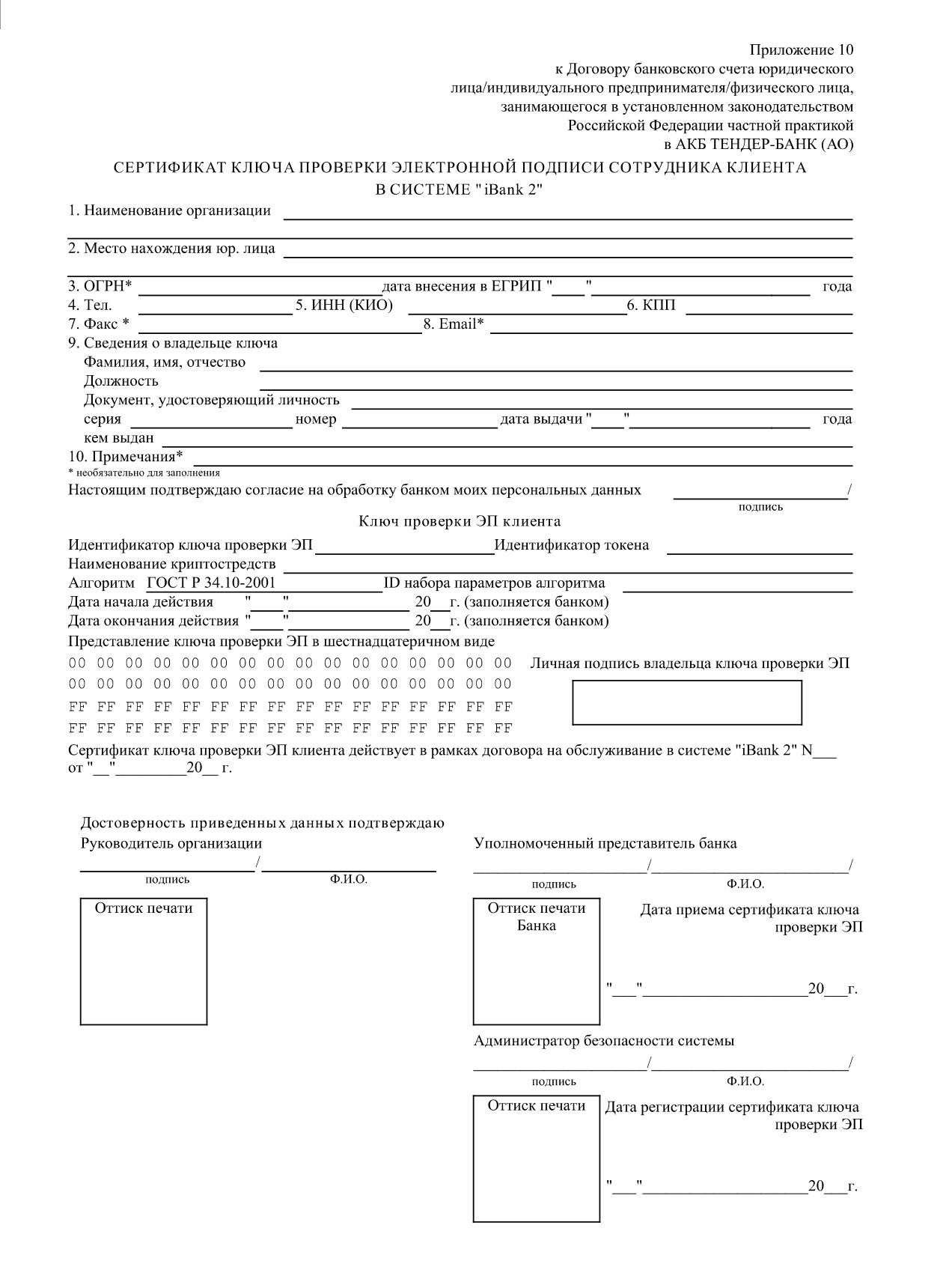 